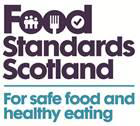 Food Standards Scotland (FSS)Public Consultation www.foodstandards.gov.scotConsultation on revisions to the FSS opinion on five novel foods applications for authorisation and transfer of authorisation holder for five smoke flavouring authorisationsList of Interested PartiesAG IndustriesAgricultural Industries Confederation (AIC) ScotlandAldiBaby Milk ActionBritish Soft Drink Association (BSDA)Campden BRIChildren in ScotlandChildren’s Health ScotlandChilled Food AssociationCooke Aquaculture Scotland LtdDairy UK - ScotlandFood and Drink FederationGalloway MacLeod LimitedHealth Scotland (NHS)  Fife - Nutrition & Dietic Dept.James Hutton InstituteKiwa-PIANational Association of British and Irish Millers (NABIM)Nourish ScotlandPelagia ASRowett InstituteRoyal Environmental Health Institute for ScotlandSainsburysScottish Grocers FederationScottish Wholesale AssociationSNACMA (The Snack, Nut and Crisp Manufacturers Association)Soil Association ScotlandTescoThe ScotsmanWRAPUK Flavouring AssociationUK Food and Drink FederationAzelis Denmark A/SproFagus GmbHKerry Group PlcNactisJ. Rettenmaier & Söhne GmbH + CO KGKompozíció KftSymrise AGAROMARCO, s.r.o